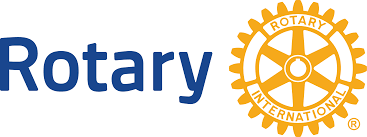 WatervilleRadio/Online AuctionNovember 25 – December 1, 2023Auction Contributor: 	Contact Person:  	 	Address: 		Telephone: 		Email: 	Last Year’s Donation & Value:Item Description:Value: $	Rotarian: 